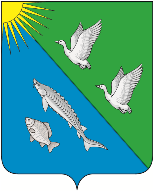  АДМИНИСТРАЦИЯСЕЛЬСКОГО ПОСЕЛЕНИЯ ЛЯМИНАСургутского районаХанты-Мансийского автономного округа - ЮгрыПОСТАНОВЛЕНИЕ«12» марта 2021 года				                                                              № 10с. п. ЛяминаО внесении изменений впостановление администрациисельского поселения Лямина от24.04.2013 года № 6В целях приведения нормативного правого акта в соответствие с действующим законодательством:1. Внести изменения в постановление администрации сельского поселения Лямина от 24.04.2013 года № 6 «О жилищной комиссии администрации сельского поселения Лямина» (с изменениями от 08.08.2014 № 11, от 08.05.2015 № 13, от 06.03.2017 № 14, от 12.05.2017 № 28, от 10.02.2020 № 12) изложив приложение 2 к постановлению, согласно приложения к настоящему постановлению.2. Обнародовать настоящее постановление и разместить на официальном сайте сельского поселения Лямина.3. Контроль за выполнением настоящего постановления оставляю за собой.     Глава сельского поселения Лямина                                              А.А. ДизерПриложение к постановлению администрациисельского поселения Ляминаот «12» марта 2021 года № 10Состав Жилищной комиссии администрации сельского поселения ЛяминаДизер Алексей Александрович – глава сельского поселения Лямина -председатель Комиссии; Евсюкова Антонина Николаевна – главный специалист администрации сельского поселения Лямина - секретарь Комиссии;Члены Комиссии: Галина Земфира Чулпановна – главный бухгалтер администрации сельского поселения Лямина;Гапоненко Яна Юрьевна – главный специалист администрации сельского поселения Лямина;Кармацких Наталья Валерьевна – специалист администрации сельского поселения Лямина;Глухих Надежда Павловна – депутат Совета депутатов сельского поселения Лямина;Богданова Александровна Васильевна – депутат Совета депутатов сельского поселения Лямина.